Template of the SlidesBelow are the different logos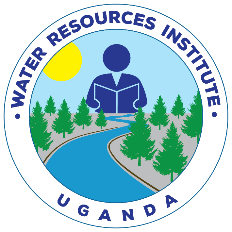 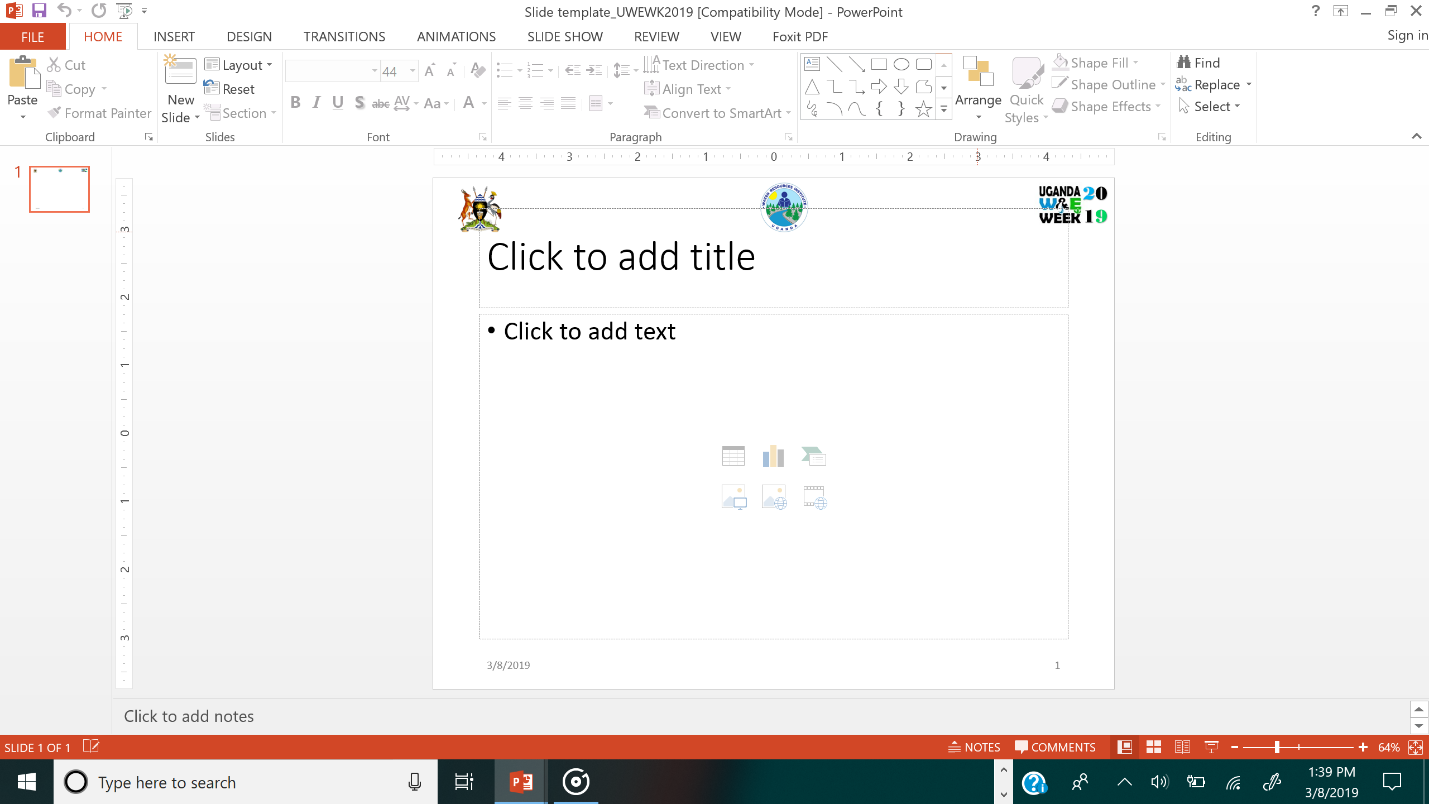 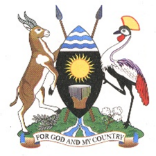 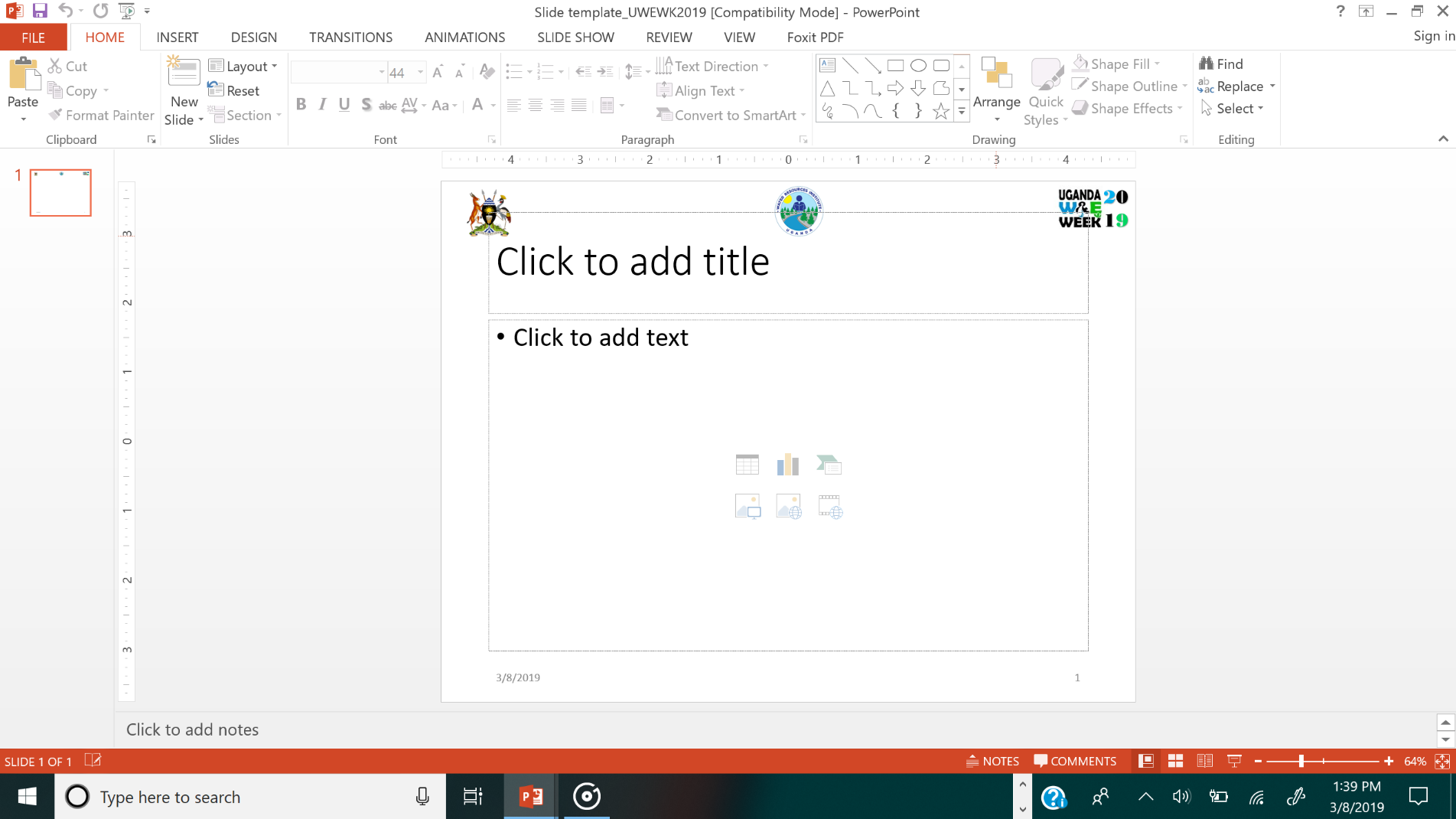 